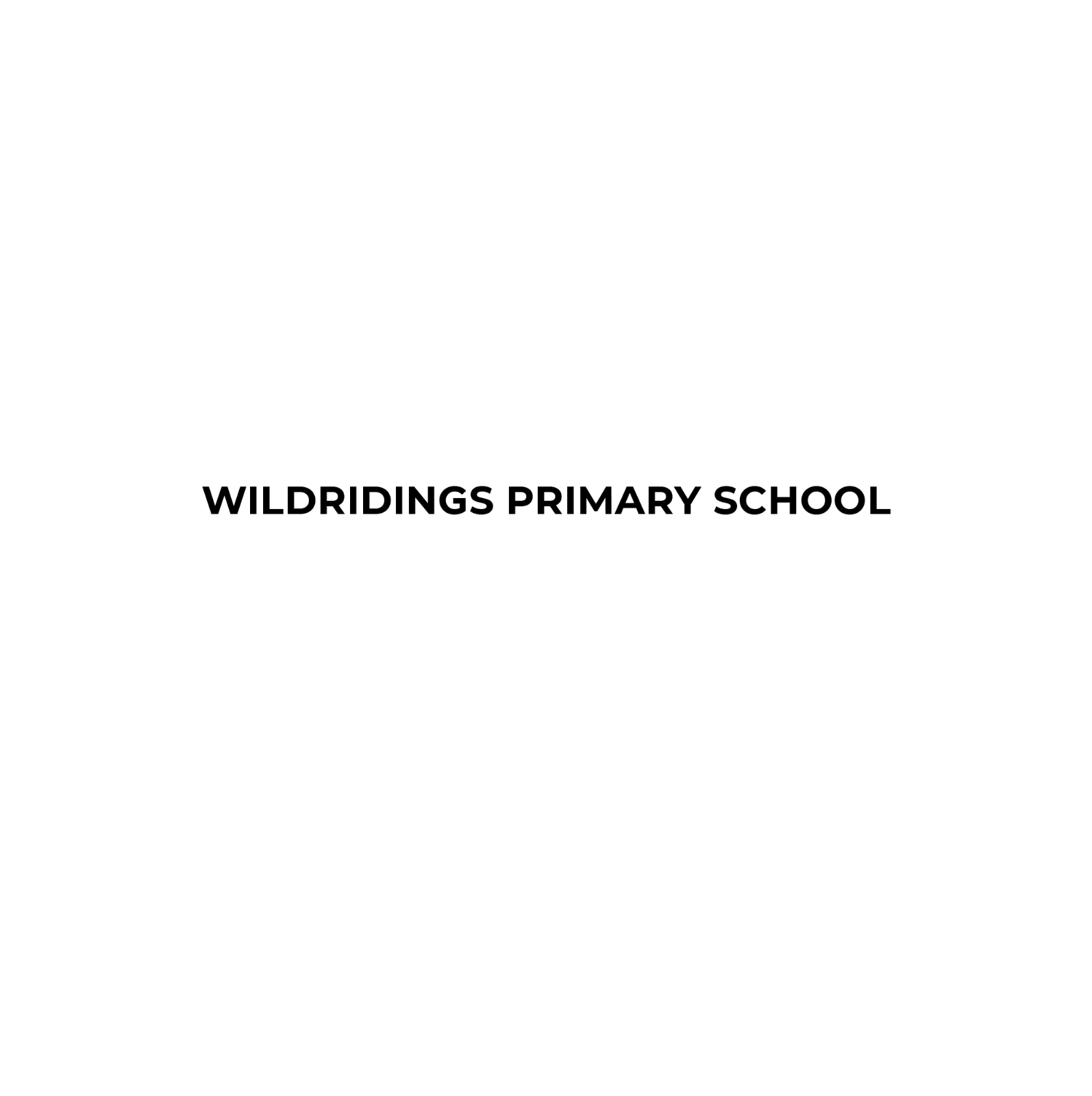 GeographyIn Geography, we will find out why the Romans decided to settle in specific locations and what made the UK such an attractive place to conquer.  We will be finding out about manmade structures such as roads and aqueducts and how these helped the Romans travel.History – I am Warrior!The Romans have landed! This term we will be learning about this civilisations and the legacy they have left behind. We will be comparing them to the Celts and by using sources to research their daily lives including: food, clothing, entertainment, school, architecture and their very well organised army!History – I am Warrior!The Romans have landed! This term we will be learning about this civilisations and the legacy they have left behind. We will be comparing them to the Celts and by using sources to research their daily lives including: food, clothing, entertainment, school, architecture and their very well organised army!Science - SoundsEver wondered how we hear and how sounds are made? That is what we will be looking at this half term in Science. We will be taking a closer look at our ears and conducting scientific experiments to explore volume and pitch.Maths - White Rose HubIn Maths, we will be continuing to develop our fluency and understanding of the times tables using practical resources. We shall be unravelling missing number problems, area and perimeter and continuing to develop how we use the four operations using formal written methods. We will still be developing children mental fluency in counting and times tables with the expectation that all children know their times tables to 12x12 by the end of the year.Maths - White Rose HubIn Maths, we will be continuing to develop our fluency and understanding of the times tables using practical resources. We shall be unravelling missing number problems, area and perimeter and continuing to develop how we use the four operations using formal written methods. We will still be developing children mental fluency in counting and times tables with the expectation that all children know their times tables to 12x12 by the end of the year.EnglishWe will be linking most of our written work to The Lion, the Witch and the Wardrobe. We will be creating character and setting descriptions using our senses and creating police reports, newspapers and non-chronological reports to help us explore the themes in this book. Our reading this term will also focus on The Lion, the Witch and the Wardrobe text and we will be exploring language choices and themes of bravery, family and honesty.EnglishWe will be linking most of our written work to The Lion, the Witch and the Wardrobe. We will be creating character and setting descriptions using our senses and creating police reports, newspapers and non-chronological reports to help us explore the themes in this book. Our reading this term will also focus on The Lion, the Witch and the Wardrobe text and we will be exploring language choices and themes of bravery, family and honesty.Physical EducationIn PE this half term the children will be working on their cardio fitness by completing boot camp style training. We will also learn about how to make tactical decisions during invasion games and using teamwork to help our team win.Year 4Autumn 2Termly OverviewYear 4Autumn 2Termly OverviewComputing  We will be researching and presenting information about Romans and using carefully worded choices in search engines.Personal, Social, Health and Economic EducationThis half term we will be focusing on our relationship with others and how our actions impact the people around us. We will be learning what it means to be a good friend and finding solutions to disputes by being kind and assertive.ArtAs part of our Roman unit, we will be creating our own mosaics by cutting and pasting geometric shapes in repeating patterns. We will also look at symbolism by creating our own Roman shields which we will then use to practise battle formations. The clay will be coming out again as we create a bust of Boudicca and learn how to use shaping tools.ArtAs part of our Roman unit, we will be creating our own mosaics by cutting and pasting geometric shapes in repeating patterns. We will also look at symbolism by creating our own Roman shields which we will then use to practise battle formations. The clay will be coming out again as we create a bust of Boudicca and learn how to use shaping tools.Design & TechnologyWe will be using computer software to help us design the fronts of our Roman shields and we will also be exploring Roman food and drink and the traditional methods for preparing and storing it.Religious Education – Christmas symbolsWe will be exploring symbols used in religion and what they mean and we will also be finding out about the Christmas story and the symbolism behind the Christingle service.Music  We will be exploring Roman musical instruments and exploring how silence and volume can be used to create effects.Music  We will be exploring Roman musical instruments and exploring how silence and volume can be used to create effects.Languages - IntroductionsWe will be revising how to introduce ourselves and we will learn about playground vocabulary and what it is like to go to a French school.